                                                                                                                            ПРОЕКТ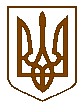 Білокриницька сільська радаРівненського району  РівненськоЇ області(__________позачергова сесія восьмого скликання)РІШЕННЯ_________________2021р.                                                                         №____Про план підготовки проектів регуляторних актів на 2021 рікЗ метою здійснення Білокриницькою сільською радою повноважень, визначених Законом України «Про засади державної регуляторної політики у сфері господарської діяльності», відповідно до статті 7 вказаного Закону, пункту 6 частини 1 статті 26 Закону України «Про місцеве самоврядування в Україні», за погодженням з постійними комісіями сільської ради, сільська  радаВ И Р І Ш И Л А:Затвердити план підготовки проектів регуляторних актів на 2021 рік (додається).Опублікувати план підготовки проектів регуляторних актів на 2021 рік на офіційному сайті Білокриницької сільської ради не пізніше, як у десятиденний термін.Контроль за виконанням рішення покласти на постійну комісію сільської ради  з  питань бюджету, фінансів та соціально-економічного розвитку громади.Сільський голова                   			                      Тетяна  ГОНЧАРУК                                                                                                      Затверджено                                                                                                      Рішенням сільської  ради                                                                                                      від ___ __________2021 року                                                                                                      № ____П   Л  А  Нпідготовки проектів регуляторних актів на 2021 рікСекретар сільської ради 							Ірина ДАЮКВидНазва Мета прийняття регуляторного актуВідповідальний за розроблення проекту Строк підготовки проектуРішення сесії Білокриницької сільської радиПро встановлення ставок та пільг із сплати земельного податку на території Білокриницькоїсільської ради Рівненської областіВстановлення економічно обґрунтованих ставок орендної платиГосподарсько-земельний  відділ, головний спеціаліст з питань юридичного забезпеченняІІ квартал 2021Рішення сесії Білокриницької сільської радиПро затвердження ставок та пільг зі сплати податку на нерухоме майно, відмінне від земельної ділянки на території Білокриницької сільської ради Рівненської областіВстановлення економічно обґрунтованих ставок орендної платиСекретар сільської ради, головний спеціаліст з питань юридичного забезпеченняІІ квартал 2021